بسمه القائم على الأشياء يا أيتها الورقة قد ظهر...حضرت بهاءاللهأصلي عربي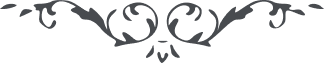 كتاب مبين - آثار قلم اعلى – جلد 1، لوح رقم (160)، 153 بديع، صفحه 413بسمه القائم علی الاشیآءیا ایتها الورقة قد ظهر ما اخبرناک به من قبل حین الذی کنت تلقآء الوجه المقر الذی فیه اضآء جمال ربک الرحمن و ظهر ما هو المستور فی ارض السر و خرج عنها الغلام بما قضی فی لوح ربک العزیز المنان ان ربک هو اعلم بما ستر عن الابصار و عنده علم ما یکون کما عنده علم ما کان لا تحزنی عما ورد علینا سوف یظهر ما رقم من القلم الاعلی فی لوح حفظه الله فی سرادق العظمة بقدرة و سلطان لا تنسی ما وصیناک به ان احفظی امر ربک و امسکی نفسک عما نهیت عنه ان ربک معک فی کل الاحیان اذا اتت اوراق النار دعیها عن ورائک ان اعتصمی بالله ربک ثم اذکریه بین امآئه بالآیات التی تنجذب عنها الاکوان کبری من قبلی امآء الله اللآئی وجدن عرف مسک المعانی من الاناء الذی فض ختامه ید قدرة ربک المقتدر العزیز السبحان قد ارسلنا الیک ما حضر تلقآء الوجه عما اودعته عند عبدنا السیاح و لو انک انفقته و لکن انا ما احببنا ان یتصرف فیه غیرک فضلا من لدنا علیک ان ربک لهو العزیز المستعان